Supplemental Table 1: Description of the investigated Mediterranean diet scores1Based on consumption frequencies, 2 points attributed for daily use, 0 point for a use lower than once a week, and 1 otherwise. 2Defined as the ratio of mono-unsaturated fatty acids to saturated fatty acids.Supplemental Table 2: Consumption of dietary components of the Mediterranean diet (g/d) according to sex-specific quintiles of adherence to the Mediterranean diet (MEDI-LITE) MEDI-LITE: Literature-based adherence score to the Mediterranean diet; MUFA: mono-unsaturated fatty acids; Q: quintiles; SFA: saturated fatty acids. 1Values are means (SD). All p-values for trend across quintiles were <0.05.2Except for MUFA/SFA ratio.3Dairy products include milk, cheese, yoghurt and quark.4Meat includes red meat, processed meat and poultry.Supplemental Table 3: Associations between adherence to the Mediterranean diet (MEDI-LITE) and diet sustainability indicators (unadjusted models), n=29,210, 2014, NutriNet-Santé study95%CI: 95% confidence interval; cDQI: Comprehensive Diet Quality Index; CED: Cumulative Energy Demand; GHGE: Greenhouse gas emissions; LO: Land Occupation; MEDI-LITE: Literature-based adherence score to the Mediterranean diet; PANDiet: Diet Quality Index Based on the Probability of Adequate Nutrient Intake; Q: quintiles; sPNNS-GS2: simplified Programme National Nutrition Santé-Guideline Score. 1P-values are based on linear contrast tests.2P-values are calculated by linear regression.Supplemental Table 4: Associations between adherence to the Mediterranean diet (MDS) and diet sustainability indicators, n=29,210, 2014, NutriNet-Santé study95%CI: 95% confidence interval; cDQI: Comprehensive Diet Quality Index; CED: Cumulative Energy Demand; GHGE: Greenhouse gas emissions; LO: Land Occupation; MDS: Mediterranean Diet Scale; PANDiet: Diet Quality Index Based on the Probability of Adequate Nutrient Intake; Q: quintiles; sPNNS-GS2: simplified Programme National Nutrition Santé-Guideline Score. 1P-values are based on linear contrast tests.2P-values are calculated by linear regression.3Model 1: unadjusted.4Model 2: adjusted for age, sex, and daily energy intake.  Supplemental Table 5: Associations between adherence to the Mediterranean diet (MDS) and nutrient intakes, n=29,210, 2014, NutriNet-Santé study95%CI: 95% confidence interval; DHA: Docosahexaenoic acid; EPA: Eicosapentaenoic acid; MDS: Mediterranean Diet Scale; Q: quintiles.1P values are based on linear contrast tests.2P-values are calculated by linear regression.3Model 1: unadjusted.4Model 2: adjusted for age and sex. 5Model 2: adjusted for age, sex, and daily energy intake using the residual method (3).Supplemental Table 6: Associations between adherence to the Mediterranean diet (MDS) and dietary exposure to pesticides from plant-based foods, n=29,210, 2014, NutriNet-Santé study95%CI: 95% confidence interval; MDS: Mediterranean Diet Scale; Q: quintiles.1P-values are based on linear contrast tests.2P-values are calculated by linear regression.3Model 1: unadjusted.4Model 2: adjusted for age, sex, and daily energy intake.   Supplemental Table 7: Associations between adherence to the Mediterranean diet (MDS) and other practices associated with the Mediterranean lifestyle, n=29,210, 2014, NutriNet-Santé study195%CI: 95% confidence interval; MDS: Mediterranean Diet Scale; Q: quintiles.1Values are means (95%CI) or %, as appropriate. 2P-values are based on Mantel-Haenszel chi-square tests or linear contrast tests, as appropriate.3P-values are calculated by linear regression.4Model 1: unadjusted.5Model 2: adjusted for age, sex, and daily energy intake. 6For consumption of ready-to-use products: N=29,177.Supplemental Figure 1: Flow Chart Supplemental Figure 2: Associations between adherence to the Mediterranean diet (MEDI-LITE and MDS) per 1 standard deviation and diet sustainability indicators (β and 95%CI), n=29,210, 2014, NutriNet-Santé study1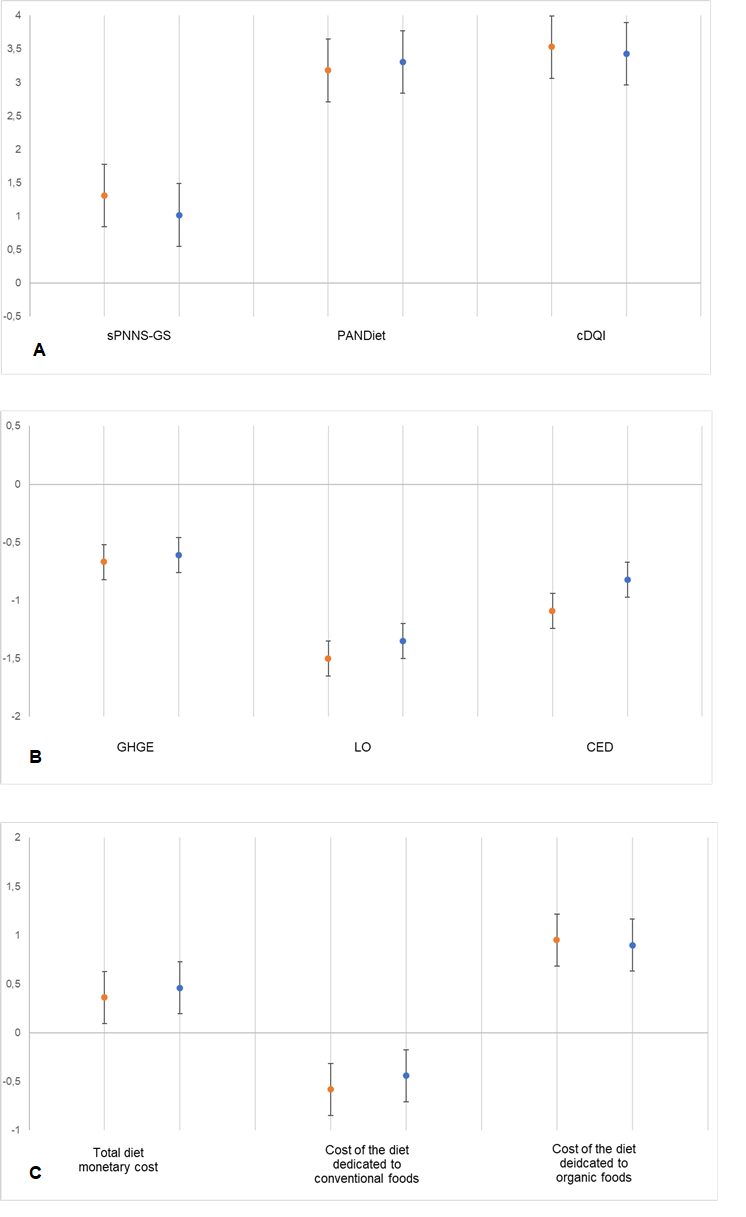 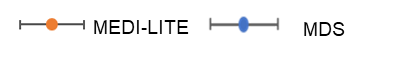 95%CI: 95% confidence interval; cDQI: Comprehensive Diet Quality Index; CED: Cumulative Energy Demand; GHGE: Greenhouse gas emissions; LO: Land Occupation; MDS: Mediterranean Diet Scale; MEDI-LITE: Literature-based adherence score to the Mediterranean diet; PANDiet: Diet Quality Index Based on the Probability of Adequate Nutrient Intake; sPNNS-GS2: simplified Programme National Nutrition Santé-Guideline Score. 1Model 2: adjusted for age, sex, and daily energy intake. References1.	Sofi F, Macchi C, Abbate R, Gensini GF, Casini A. Mediterranean diet and health status: an updated meta-analysis and a proposal for a literature-based adherence score. Public Health Nutrition. 2014 Dec;17(12):2769–82. 2.	Trichopoulou A, Costacou T, Bamia C, Trichopoulos D. Adherence to a Mediterranean Diet and Survival in a Greek Population. New England Journal of Medicine. 2003 Jun 26;348(26):2599–608. 3.	Willett W, Stampfer MJ. Total energy intake: implications for epidemiologic analyses. Am J Epidemiol. 1986 Jul;124(1):17–27. Literature-based Adherence Score to the Mediterranean Diet (MEDI-LITE) - Sofi et al. Pub Health Nutr 2014 (1)Mediterranean Diet Scale (MDS) - Trichopoulou et al. N Engl J Med 2003 (2)Selection of the components Expressed as g/day and divided into 3 groups using fixed cut-offs 6 beneficial components: fruits, vegetables, legumes, cereals, fish, olive oil 2 moderation components: meat and dairy products 1 component alcohol Expressed as g/day and distributed by > or < sex-based median6 beneficial components: fruits, vegetables, legumes, cereals, fish, olive oil22 moderation components: meat and dairy products 1 component alcohol Allocation of points Rating according to absolute cut-offsFor beneficial components: 2 points given to the highest category of consumption, 1 to the middle category and 0 to the lowest category and inversely for the moderation components.Beneficial componentsFruits: lower cut-off: 150g, higher cut-off: 225g (per day)Vegetables: 100g, 250g (per day)Cereals: 130g, 195g (per day)Legumes: 70g, 140g (per week)Fish: 100g, 250g (per week)Olive oil: 0 point for occasional use, 1 for frequent use and 2 for regular use1Moderation components Meat: 80g, 120g (per day)Dairy products: 180g, 270g (per day) Ethanol: 2 points if 12-24g, 1 point if <12g, 0 point if >24g (per day)Beneficial components1 point if ≥ median, 0 if < medianModeration components1 point if ≤ median, 0 if > medianEthanol: 1 point if 10-50g (♂) or 5-25g (♀), else 0 points (per day)Final scoringRange: 0-18 points Range: 0-9 points Consumption for the Mediterranean diet components (g/d)2Total sampleQ1Q2Q3Q4Q5Cereals (refined and unrefined)182.58 (111.75)140.83 (87.78)158.84 (95.97)177.79 (104.27)198.12 (113.52)240.96 (127.80)Fruits297.07 (259.04)156.36 (155.57)255.10 (241.82)311.71 (263.89)353.00 (269.81)412.57 (270.06)Vegetables273.38 (196.42)153.46 (120.76)225.71 (185.67)270.28 (174.19)318.32 (181.26)404.09 (212.86)Legumes16.29 (30.33)4.86 (5.97)7.95 (10.82)11.74 (20.39)18.44 (25.88)40.14 (53.24)Fish46.22 (43.64)27.36 (37.46)41.51 (40.79)48.17 (42.74)54.65 (43.30)59.20 (46.79)Dairy products3256.6 (214.23)321.64 (223.87)286.55 (218.84)262.77 (220.10)236.55 (204.03)170.75 (170.39)MUFA/SFA 1.16 (0.41)0.95 (0.25)1.06 (0.31)1.13 (0.36)1.22 (0.42)1.44 (0.53)Meat4113.04 (82.56)129.07 (83.48)120.41 (81.29)116.38 (78.99)110.76 (82.95)86.91 (79.31)Ethanol8.52 (12.52)    9.00 (16.13)    8.54 (13.22)    8.44 (11.53)    8.50 (11.16)    8.07 (9.34)Quintiles of level of adherence to the Mediterranean diet Quintiles of level of adherence to the Mediterranean diet Quintiles of level of adherence to the Mediterranean diet Quintiles of level of adherence to the Mediterranean diet Quintiles of level of adherence to the Mediterranean diet Quintiles of level of adherence to the Mediterranean diet Quintiles of level of adherence to the Mediterranean diet Quintiles of level of adherence to the Mediterranean diet Quintiles of level of adherence to the Mediterranean diet Quintiles of level of adherence to the Mediterranean diet Per SDPer SDPer SDQ1Q1Q2Q2Q3Q3Q4Q4Q5Q5mean95%CImean95%CImean95%CImean95%CImean95%CIP1	P2NutritionsPNNS-GS21.581.49; 1.662.482.41; 2.562.712.61; 2.813.052.98; 3.133.803.71; 3.89<.00010.750.71; 0.79<.0001PANDiet	61.9361.73; 62.1463.9263.74; 64.0964.8364.60; 65.0665.9465.76; 66.1268.3668.16; 68.57<.00012.192.10; 2.27<.0001cDQI46.3546.12; 46.5850.0949.89; 50.2951.4851.22; 51.7453.4753.27; 53.6756.0555.81; 56.28<.00013.353.25; 3.45<.0001EnvironmentGHGE, kgCO2eq/day4.214.15; 4.284.174.12; 4.234.164.09; 4.244.114.05; 4.173.573.5; 3.63<.0001-0.22-0.25; -0.19<.0001LO, m²/day 10.7310.55; 10.910.7710.61; 10.9210.8310.63; 11.0310.8310.67; 10.999.799.6; 9.97<.0001-0.33-0.41; -0.25<.0001CED, MJ/day 16.2716.07; 16.4717.3517.18; 17.5318.0717.84; 18.2918.5618.38; 18.7417.8217.61; 18.02<.00010.560.47; 0.64<.0001CostTotal diet monetary cost, €/day6.326.25; 6.407.147.07; 7.207.687.60; 7.778.288.21; 8.359.169.08; 9.23<.00010.980.94; 1.01<.0001Cost of the diet dedicated to conventional foods, €/day5.205.13; 5.275.395.33; 5.455.505.42; 5.585.475.41; 5.534.844.77; 4.91<.0001-0.11-0.14; -0.08<.0001Cost of the diet dedicated to organic foods, €/day1.121.05; 1.191.751.68; 1.812.182.10; 2.262.812.75; 2.874.324.25; 4.39<.00011.091.06; 1.12<.0001Quintiles of level of adherence to the Mediterranean diet Quintiles of level of adherence to the Mediterranean diet Quintiles of level of adherence to the Mediterranean diet Quintiles of level of adherence to the Mediterranean diet Quintiles of level of adherence to the Mediterranean diet Quintiles of level of adherence to the Mediterranean diet Quintiles of level of adherence to the Mediterranean diet Quintiles of level of adherence to the Mediterranean diet Quintiles of level of adherence to the Mediterranean diet Quintiles of level of adherence to the Mediterranean diet Per SDPer SDPer SDPer SDQ1Q1Q2Q2Q3Q3Q4Q4Q5Q5mean95%CImean95%CImean95%CImean95%CImean95%CIP1β95%CIP2NutritionsPNNS-GS2Model 141.91.80; 2.002.332.23; 2.422.592.51; 2.682.962.89; 3.023.773.66; 3.88<.00010.550.51; 0.59<.0001Model 251.191.10; 1.271.911.84; 1.992.422.35; 2.493.283.23; 3.334.534.44; 4.62<.00011.020.99; 1.06<.0001PANDiet	Model 1461.6561.42; 61.8762.9162.70; 63.1264.1263.93; 64.3166.266.06; 66.3569.5669.32; 69.81<.00012.422.33; 2.51<.0001Model 2560.3660.16; 60.5662.1261.94; 62.3063.7863.62; 63.9466.866.68; 66.9370.9970.77; 71.20<.00013.313.23; 3.38<.0001cDQIModel 1446.145.84; 46.3648.6148.37; 48.8550.6950.47; 50.9153.6653.50; 53.8356.8256.55; 57.10<.00013.363.26; 3.46<.0001Model 2546.0945.85; 46.3348.5748.35; 48.8050.5650.36; 50.7653.753.55; 53.8656.9956.73; 57.25<.00013.433.34; 3.53<.0001EnvironmentGHGE (kgCO2eq/day) Model 134.214.14; 4.294.134.07; 4.204.164.09; 4.224.094.05; 4.143.483.40; 3.56<.0001-0.19-0.22; -0.16<.0001Model 244.854.79; 4.914.54.44; 4.554.284.24; 4.333.813.77; 3.852.832.76; 2.89<.0001-0.61-0.63; -0.58<.0001LO (m²/day) Model 1310.7110.50; 10.9110.6410.45; 10.8210.7810.61; 10.9510.8210.69; 10.959.559.33; 9.77<.0001-0.27-0.34; -0.19<.0001Model 2412.3812.22; 12.5511.5911.44; 11.7411.1110.97; 11.2510.099.98; 10.197.857.67; 8.03<.0001-1.35-1.42; -1.29<.0001CED (MJ/day) Model 1316.1915.96; 16.4116.7916.58; 17.0017.5917.40; 17.7818.5418.40; 18.6917.9417.69; 18.18<.00010.690.60; 0.77<.0001Model 2418.5118.35; 18.6618.1217.98; 18.2718.0617.93; 18.1917.5117.41; 17.6115.5615.39; 15.73<.0001-0.82-0.88; -0.76<.0001CostTotal diet monetary cost, €/dayModel 136.196.10; 6.276.816.73; 6.887.347.27; 7.418.358.30; 8.419.479.38; 9.56<.00011.031.00; 1.06<.0001Model 247.077.02; 7.137.317.26; 7.377.527.47; 7.577.967.92; 8.008.578.51; 8.63<.00010.460.44; 0.48<.0001Cost of the diet dedicated to conventional foods, €/dayModel 135.085.00; 5.165.265.19; 5.345.435.36; 5.505.445.39; 5.494.944.85; 5.03<.0001-0.01-0.04; 0.020.51Model 245.755.68; 5.815.645.58; 5.705.565.51; 5.615.145.10; 5.184.264.19; 4.33<.0001-0.44-0.47; -0.420.51Cost of the diet dedicated to organic foods, €/dayModel 131.111.03; 1.191.541.47; 1.621.911.84; 1.982.922.86; 2.974.534.45; 4.62<.00011.041.01; 1.07<.0001Model 241.321.24; 1.411.671.60; 1.741.961.89; 2.022.822.77; 2.874.314.22; 4.39<.00010.90.87; 0.94<.0001Quintiles of level of adherence to the Mediterranean dietQuintiles of level of adherence to the Mediterranean dietQuintiles of level of adherence to the Mediterranean dietQuintiles of level of adherence to the Mediterranean dietQuintiles of level of adherence to the Mediterranean dietQuintiles of level of adherence to the Mediterranean dietQuintiles of level of adherence to the Mediterranean dietQuintiles of level of adherence to the Mediterranean dietQuintiles of level of adherence to the Mediterranean dietQuintiles of level of adherence to the Mediterranean dietPer SDPer SDPer SDQ1Q1Q2Q2Q3Q3Q4Q4Q5Q5Mean95%CImean95%CImean95%CImean95%CImean95%CIP1β95%CIP2Total energy intake, kcal /dayModel 1317661748; 17851862.541846; 18801947.241932; 19632106.92095; 21192248.582229; 2268<.0001154.66147.7; 161.7<.0001Model 2417761758; 17941863.921847; 18801946.491932; 19612104.52093; 21162243.852225; 2263<.0001150.79143.9; 157.7<.0001%Total fatModel 1341.0740.85; 41.2840.9640.76; 41.1640.9740.79; 41.1541.4241.28; 41.5541.6141.38; 41.84<.00010.210.13; 0.30<.0001Model 2441.2541.03; 41.4641.0540.85; 41.2540.9740.79; 41.1541.3541.21; 41.4841.4741.24; 41.710.0010.120.03; 0.20<.0001%Saturated fatty acidsModel 1317.0816.98; 17.1816.1316.03; 16.2215.3215.24; 15.4114.114.04; 14.1712.4512.34; 12.56<.0001-1.43-1.47; -1.39<.0001Model 2417.1417.04; 17.2416.1516.06; 16.2415.3215.24; 15.4114.0814.02; 14.1512.4112.30; 12.52<.0001-1.47-1.50; -1.43<.0001%Mono-unsaturated fatty acidsModel 1315.2215.10; 15.3415.6615.55; 15.7716.1016.00; 16.2016.9216.84; 17.0017.7617.63; 17.89<.00010.810.77; 0.86<.0001Model 2415.2815.16; 15.4015.7015.59; 15.8116.1016.00; 16.2016.8916.82; 16.9717.7117.58; 17.84<.00010.780.73; 0.82<.0001%Poly-unsaturated fatty acidsModel 135.705.63; 5.776.116.04; 6.186.496.43; 6.557.327.28; 7.378.368.28; 8.44<.00010.840.81; 0.87<.0001Model 245.745.66; 5.816.136.06; 6.206.496.43; 6.557.317.26; 7.358.338.25; 8.41<.00010.820.79; 0.85<.0001%CarbohydratesModel 1338.4438.22; 38.6739.3139.10; 39.5239.6139.42; 39.8039.7939.65; 39.9439.7939.65; 39.94<.00010.680.59; 0.76<.0001Model 2438.1237.89; 38.3439.1538.94; 39.3639.6239.43; 39.8039.9239.77; 40.0641.1940.94; 41.43<.00010.860.77; 0.94<.0001%Added sugarsModel 136.686.59; 6.776.075.99; 6.165.405.32; 5.484.764.70; 4.824.083.98; 4.17<.0001-0.83-0.86; -0.79<.0001Model 246.546.45; 6.646.005.92; 6.095.405.32; 5.484.814.75; 4.874.184.08; 4.27<.0001-0.76-0.79; -0.72<.0001%ProteinModel 1320.0919.98; 20.2019.3419.24; 19.4419.0218.93; 19.1118.418.33; 18.4717.0816.96; 17.19<.0001-0.88-0.93; -0.84<.0001Model 2420.2420.13; 20.3419.4119.31; 19.5119.0218.93; 19.1118.3518.28; 18.4216.9716.86; 17.09<.0001-0.96-1.00; -0.92<.0001Protein from plant origin, g/dayModel 1320.5620.23; 20.8923.6523.34; 23.9526.3926.11; 26.6731.7531.54; 31.9739.7339.37; 40.09<.00015.895.77; 6.02<.0001Model 2523.2823.02; 23.5425.325.06; 25.5427.0926.87; 27.330.4930.33; 30.6636.7536.47; 37.02<.00014.063.96; 4.16<.0001Fiber, g/dayModel 1315.5115.23; 15.7818.4618.20; 18.7221.4921.26; 21.7326.4726.29; 26.6533.3633.06; 33.66<.00015.535.43; 5.64<.0001Model 2518.0617.83; 18.2919.9719.76; 20.1822.0421.85; 22.2325.3225.17; 25.4630.730.45; 30.94<.00013.873.78; 3.95<.0001Poly-unsaturated fatty acids, g/dayModel 1310.9410.73; 11.1612.2612.06; 12.4613.5913.41; 13.7716.5716.44; 16.7120.3620.13; 20.60<.00012.962.88; 3.04<.0001Model 2512.8412.67; 13.0113.3913.24; 13.5514.0213.88; 14.1615.7115.61; 15.8218.3618.18; 18.54<.00011.711.65; 1.78<.0001Omega-3 fatty acids, g/dayModel 131.321.28; 1.361.61.56; 1.631.881.84; 1.912.462.43; 2.483.213.17; 3.26<.00010.590.58; 0.61<.0001Model 251.621.58; 1.651.771.73; 1.81.931.9; 1.962.332.3; 2.352.922.88; 2.96<.00010.360.35; 0.38<.0001EPA, g/dayModel 130.110.10; 0.110.150.14; 0.150.180.17; 0.180.230.23; 0.230.280.27; 0.29<.00010.050.05; 0.06<.0001Model 250.130.13; 0.140.160.16; 0.170.180.18; 0.190.220.21; 0.220.25; 0.26<.00010.040.04; 0.04<.0001DHA, g/day0.25Model 130.150.14; 0.150.190.19; 0.200.230.23; 0.240.290.29; 0.300.350.35; 0.36<.00010.070.06; 0.07<.0001Model 250.180.17; 0.190.210.21; 0.220.240.23; 0.240.280.28; 0.280.320.31; 0.33<.00010.050.04; 0.05<.0001Vitamin C, mg/dayModel 13110.24107.7; 112.8125.65123.3; 128.0142.65140.5; 144.8170.58168.9; 172.2203.01200.2; 205.8<.000129.2228.24; 30.21<.0001Model 25124.73122.31; 127.14134.3132.08; 136.53145.85143.84; 147.86164.01162.47; 165.55187.77185.18; 190.36<.000119.718.77; 20.62<.0001Vitamin E, mg/dayModel 1310.4310.24; 10.6311.9711.79; 12.1513.3813.22; 13.5516.3316.20; 16.4519.9419.74; 20.15<.00012.982.90; 3.05<.0001Model 2512.1712.02; 12.3213.0112.87; 13.1513.7713.64; 13.915.5415.44; 15.6318.1117.95; 18.27<.00011.831.77; 1.89<.0001Vitamin B12, mg/dayModel 135.695.52; 5.866.176.02; 6.326.466.32; 6.606.946.83; 7.056.746.56; 6.92<.00010.370.30; 0.43<.0001Model 256.726.57; 6.876.756.61; 6.896.656.52; 6.786.56.4; 6.595.735.56; 5.89<.0001-0.29-0.35; -0.23<.0001Calcium, mg/dayModel 131138.371125; 11521113.371101; 11261114.091103; 11251123.321115; 11321068.931054; 1084<.0001-16.25-21.4; -11.1<.0001Model 251258211248.69; 1267.741184.331175.55; 1193.111140.361132.42; 1148.31069.21063.13; 1075.28943.32933.09; 953.55<.0001-95.17-98.8; -91.5<.0001Ethanol, g/dayModel 135.825.44; 6.197.927.58; 8.278.317.99; 8.629.349.10; 9.5810.4810.08; 10.89<.00011.41.25; 1.54<.0001Model 257.77.35; 8.058.878.55; 9.198.548.25; 8.838.588.35; 8.88.798.42; 9.16<.00010.280.14; 0.41<.0001Quintiles of level of adherence to the Mediterranean dietQuintiles of level of adherence to the Mediterranean dietQuintiles of level of adherence to the Mediterranean dietQuintiles of level of adherence to the Mediterranean dietQuintiles of level of adherence to the Mediterranean dietQuintiles of level of adherence to the Mediterranean dietQuintiles of level of adherence to the Mediterranean dietQuintiles of level of adherence to the Mediterranean dietQuintiles of level of adherence to the Mediterranean dietQuintiles of level of adherence to the Mediterranean dietPer SDPer SDPer SDPer SDQ1Q1Q2Q2Q3Q3Q4Q4Q5Q5mean95%CImean95%CImean95%CImean95%CImean95%CIP1β95%CIP2AcetamipridAcetamipridModel 130.04250.0405; 0.04460.04620.0443; 0.04810.05090.0492; 0.05260.05290.0516; 0.05420.05250.0503; 0.0547<.00010.00370.0029; 0.0045<.0001Model 240.04410.0420; 0.04610.04730.0454; 0.04910.05110.0494; 0.05280.05220.0509; 0.05350.0510.0488; 0.0532<.00010.00320.0024; 0.0040<.0001AnthraquinoneModel 130.00050.0004; 0.00050.00060.0005; 0.00060.00060.0005; 0.00060.00070.0006; 0.00070.00060.0006; 0.0007<.00010.00010.0000; 0.0001<.0001Model 240.00050.0004; 0.00050.00060.0005; 0.00060.00060.0005; 0.00060.00070.0006; 0.00070.00060.0006; 0.0007<.00010.00010.0001; 0.0001<.0001AzadirachtinModel 130.00020.0001; 0.00020.00020.0002; 0.00020.00030.0003; 0.00030.00040.0004; 0.00040.00060.0006; 0.0006<.00010.00010.0001; 0.0002<.0001Model 240.00020.0002; 0.00020.00020.0002; 0.00020.00030.0003; 0.00030.00040.0004; 0.00040.00060.0006; 0.0006<.00010.00010.0001; 0.0002<.0001AzoxystrobinModel 130.03130.0298; 0.03270.03690.0356; 0.03820.04240.0412; 0.04360.04710.0462; 0.04800.05160.0501; 0.0532<.00010.00630.0057; 0.0068<.0001Model 240.03520.0338; 0.03660.03920.0379; 0.04050.04320.0420; 0.04440.04540.0445; 0.04630.04760.0461; 0.0491<.00010.00590.0053; 0.0064<.0001BoscalidModel 130.07490.0718; 0.07800.0950.0921; 0.09790.11390.1113; 0.11650.13040.1284; 0.13240.1410.1376; 0.1443<.00010.02120.0200; 0.0224<.0001Model 240.08880.0858; 0.09190.1030.1002; 0.10580.1160.1135; 0.11850.12440.1225; 0.12640.12750.1243; 0.1308<.00010.01840.0172; 0.0196<.0001CarbendazimModel 130.03990.0384; 0.04150.04410.0427; 0.04550.04820.0469; 0.04950.05160.0506; 0.05260.05360.0519; 0.0552<.00010.00470.0041; 0.0053<.0001Model 240.04110.0396; 0.04270.0450.0436; 0.04640.04850.0472; 0.04980.0510.0500; 0.05200.05220.0505; 0.0538<.00010.00450.0039; 0.0051<.0001ChlorprophamModel 130.05750.0555; 0.05940.05860.0568; 0.06040.06530.0636; 0.06690.06510.0639; 0.06640.06110.0590; 0.0632<.00010.00190.0011; 0.0026<.0001Model 240.06580.0639; 0.06770.06330.0616; 0.06510.06680.0652; 0.06840.06150.0603; 0.06270.05280.0507; 0.0548<.00010.0010.0002; 0.00180.009ChlorpyrifosModel 130.05310.0513; 0.05480.05920.0576; 0.06090.06480.0633; 0.06630.07010.0689; 0.07120.07190.0700; 0.0738<.00010.00630.0056; 0.0070<.0001Model 240.05680.0550; 0.05850.06160.0600; 0.06320.06550.0641; 0.06700.06840.0672; 0.06950.0680.0661; 0.0699<.00010.00570.0050; 0.0064<.0001Lambda CyhalothrinModel 130.00660.0063; 0.00680.00820.0079; 0.00850.00970.0095; 0.01000.0110.0108; 0.01120.01190.0116; 0.0122<.00010.00170.0016; 0.0018<.0001Model 240.00770.0074; 0.00800.00890.0086; 0.00910.00990.0097; 0.01010.01050.0103; 0.01070.01080.0105; 0.0111<.00010.00150.0014; 0.0016<.0001CypermethrinModel 130.06250.0596; 0.06540.0680.0653; 0.07070.07390.0715; 0.07640.07840.0766; 0.08030.08130.0781; 0.0844<.00010.00650.0054; 0.0076<.0001Model 240.06380.0609; 0.06670.06910.0664; 0.07170.07420.0718; 0.07660.07770.0759; 0.07960.07980.0767; 0.0829<.00010.00610.0050; 0.0073<.0001CyprodinilModel 130.04710.0448; 0.04940.05880.0567; 0.06100.06920.0672; 0.07110.07830.0769; 0.07980.0850.0825; 0.0875<.00010.0120.0112; 0.0129<.0001Model 240.05650.0542; 0.05870.06420.0621; 0.06630.07060.0687; 0.07250.07430.0729; 0.07570.0760.0736; 0.0784<.00010.01020.0093; 0.0111<.0001DifenoconazoleModel 130.01150.0110; 0.01200.01370.0133; 0.01420.01620.0158; 0.01660.01870.0184; 0.01900.02040.0199; 0.0209<.00010.00290.0027; 0.0031<.0001Model 240.0130.0125; 0.01350.01460.0142; 0.01500.01650.0161; 0.01690.01810.0178; 0.01840.01890.0184; 0.0194<.00010.00260.0024; 0.0028<.0001Dimethoate OmetoateModel 130.00250.0023; 0.00260.00280.0027; 0.00290.00320.0031; 0.00330.00350.0034; 0.00360.00370.0036; 0.0038<.00010.00040.0004; 0.0005<.0001Model 240.00270.0026; 0.00280.0030.0029; 0.00300.00320.0031; 0.00330.00340.0033; 0.00340.00340.0033; 0.0035<.00010.00040.0003; 0.0004<.0001FenhexamidModel 130.06040.0567; 0.06420.07720.0737; 0.08070.0910.0878; 0.09420.10130.0988; 0.10370.10880.1048; 0.1129<.00010.01520.0137; 0.0166<.0001Model 240.07260.0688; 0.07630.08410.0806; 0.08750.09270.0895; 0.09580.09610.0937; 0.09850.09740.0933; 0.1014<.00010.01250.0110; 0.0139<.0001GlyphosateModel 130.00180.0017; 0.00200.00250.0024; 0.00260.00330.0032; 0.00340.00420.0041; 0.00430.00520.0051; 0.0054<.00010.00110.0010; 0.0011<.0001Model 240.00210.0019; 0.00220.00260.0025; 0.00280.00340.0032; 0.00350.00410.0040; 0.00420.0050.0048; 0.0051<.00010.00110.0011; 0.0012<.0001ImazalilModel 130.59280.5653; 0.62030.65980.6343; 0.68530.74320.7201; 0.76630.81930.8017; 0.83690.84070.8110; 0.8704<.00010.08320.0727; 0.0937<.0001Model 240.66250.6349; 0.69010.70060.6753; 0.72590.75510.7323; 0.77780.78860.7711; 0.80610.77160.7420; 0.8013<.00010.07150.0608; 0.0821<.0001ImidaclopridModel 130.07580.0736; 0.07810.07690.0749; 0.07900.07790.0760; 0.07970.07990.0784; 0.08130.07950.0771; 0.08190.0040.00150.0007; 0.00240.0004Model 240.07840.0762; 0.08070.07890.0768; 0.08090.0790.0771; 0.08080.07850.0770; 0.07990.0760.0736; 0.07840.140.00250.0016; 0.0033<.0001IprodioneModel 130.08160.0769; 0.08620.10740.1031; 0.11180.13130.1273; 0.13520.14880.1458; 0.15180.16280.1577; 0.1678<.00010.02550.0237; 0.0273<.0001Model 240.10130.0967; 0.10590.11860.1144; 0.12280.1340.1302; 0.13780.14040.1375; 0.14330.14410.1392; 0.1490<.00010.02090.0192; 0.0227<.0001PyrethrinsModel 130.00170.0016; 0.00170.00190.0018; 0.00200.0020.0020; 0.00210.00230.0022; 0.00230.00260.0026; 0.0027<.00010.00030.0003; 0.0003<.0001Model 240.00170.0017; 0.00180.00190.0019; 0.00200.00210.0020; 0.00210.00220.0022; 0.00230.00250.0025; 0.0026<.00010.00040.0003; 0.0004<.0001SpinosadModel 130.07390.0690; 0.07880.09640.0919; 0.10090.11940.1153; 0.12350.16720.1641; 0.17030.2320.2267; 0.2372<.00010.04990.0481; 0.0518<.0001Model 240.08170.0768; 0.08660.1010.0966; 0.10550.12040.1164; 0.12440.16380.1607; 0.16690.22460.2193; 0.2298<.00010.04780.0459; 0.0497<.0001TebuconazoleModel 130.02120.0200; 0.02240.0270.0259; 0.02810.03230.0313; 0.03330.03580.0351; 0.03660.03930.0380; 0.0406<.00010.00560.0052; 0.0061<.0001Model 240.02630.0251; 0.02750.02990.0288; 0.03090.0330.0321; 0.03400.03370.0329; 0.03440.03440.0332; 0.0357<.00010.00450.0041; 0.0050<.0001ThiabendazoleModel 130.23030.2214; 0.23910.23030.2214; 0.23910.26690.2594; 0.27430.28660.2809; 0.29230.28960.2801; 0.2992<.00010.02010.0167; 0.0235<.0001Model 240.25170.2428; 0.26050.25890.2508; 0.26710.27130.2640; 0.27860.27690.2713; 0.28250.26730.2578; 0.27680.00070.01830.0149; 0.0218<.0001Quintiles of level of adherence to the Mediterranean dietQuintiles of level of adherence to the Mediterranean dietQuintiles of level of adherence to the Mediterranean dietQuintiles of level of adherence to the Mediterranean dietQuintiles of level of adherence to the Mediterranean dietQuintiles of level of adherence to the Mediterranean dietPer SDPer SDPer SDQ1Q2Q3Q4Q5P2β95%CIP3Physical activity, %Model 14<.0001Missing data  11.7711.8410.5110.6811.77Low 26.0323.2620.7815.9626.03Moderate36.1535.5935.7136.9536.15High 26.0529.3033.0036.4026.05Model 25<.0001Missing data  11.4911.4710.1010.168.41Low 24.4622.3720.4116.0112.67Moderate34.5034.5935.3137.3338.47High 29.5531.5734.1836.540.45Organic food consumptionModel 140.18 (0.17; 0.19)0.23 (0.22; 0.23)0.26 (0.25; 0.27)0.34 (0.34; 0.35)0.46 (0.45; 0.47)<.00010.090.08; 0.09<.0001Model 250.17 (0.16; 0.18)0.22 (0.21; 0.23)0.26 (0.25; 0.27)0.34 (0.34; 0.35)0.47 (0.46; 0.48)<.00010.090.09; 0.09<.0001Consumption ofready-to-use products6Model 141.26 (1.24; 1.27)1.23 (1.22; 1.25)1.21 (1.20; 1.22)1.16 (1.15; 1.17)1.09 (1.07; 1.10)<.0001-0.05-0.06; -0.05<.0001Model 251.27 (1.26; 1.29)1.24 (1.23; 1.26)1.21 (1.20; 1.22)1.15 (1.14; 1.16)1.07 (1.06; 1.08)<.0001-0.05-0.05; -0.04<.0001